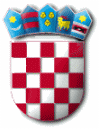         REPUBLIKA HRVATSKAPRIMORSKO-GORANSKA ŽUPANIJA          OPĆINA MRKOPALJ          OPĆINSKO VIJEĆEKLASA:   021-05/18-01/06URBROJ: 2112-05-01-18-1MRKOPALJ, 19.02.2018.ČLANOVIMA OPĆINSKOG VIJEĆASVIMANa temelju članka 32. Poslovnika Općinskog vijeća Općine Mrkopalj (Službene novine PGŽ broj  3/10 i 19/13), sazivam 6. sjednicu Općinskog vijeća Općine Mrkopalj, koja će se održati u Skijaškom Domu Mrkopalj, dana 05. ožujka 2018. godine u 18:00 sati.Predlaže se sljedećiDNEVNI RED:Usvajanje zapisnika sa 5. sjednice Općinskog vijećaPrijedlog Odluke o načinu pružanja javne usluge prikupljanja miješanog komunalnog otpada i biorazgradivog komunalnog otpadaPrijedlog Sporazuma o osnivanju Centra za poljoprivredu i ruralni razvoj Primorsko-goranske županijePrijedlog Izmjena i dopuna Statuta Općine MrkopaljPrijedlog Odluke o raspoređivanju sredstava za financiranje političkih stranaka i članova izabranih s liste grupe birača zastupljenih u Općinskom vijeću Općine Mrkopalj za 2018. godinuZamolba Zlatka Gerića za najam stana u vlasništvu Općine MrkopaljIzvješće Načelnika o korištenju proračunske zaliheVijećnička pitanjaOPĆINSKO VIJEĆE OPĆINE MRKOPALJ          PREDSJEDNIK   ZVONKO MATKOVIĆ, v.r.